SURAT KUASAYang bertanda tangan di bawah ini:Nama	:  Dr. Magdalena, M.AgUmur	:  46 tahunNo. KTP/SIM:  1277015903740004Alamat	:  Jl. Sutan Soripada Mulia Gg. Melati 12 Kel. Tano Bato, Kec. Padangsidimpuan Utara	  Pekerjaan	: Pegawai Negeri Sipil (sesuai KTP)Nama	:  Dra. Asnah, M.AUmur	:  54  tahunNo. KTP/SIM:  1277026312650003Alamat	:  Jl. Bakti Abri Gg. Mesjid RT/RW. 001/002 Kel. Padang Matinggi	  Pekerjaan	: Pegawai Negeri Sipil (sesuai KTP)Nama	:  Drs. H. Agus Salim Lubis, M.AgUmur	:  55 tahunNo. KTP/SIM:  1277022108630002Alamat	:  komp. Padangsidimpuan Baru Desa Silandit, Kec. Padangsidimpuan Selatan   Pekerjaan	: Pegawai Negeri Sipil (sesuai KTP)Nama	:  Drs. H. Agus Salim Lubis, M.AgUmur	:  55 tahunNo. KTP/SIM:  1277022108630002Alamat	:  komp. Padangsidimpuan Baru Desa Silandit, Kec. Padangsidimpuan Selatan   Pekerjaan	: Pegawai Negeri Sipil (sesuai KTP)Untuk selanjutnya disebut sebagai Pemberi KuasaDengan ini menerangkan dan  memberi kuasa kepada:Nama	:  DR. H. Muhammad Darwis Dasopang, M.AgUmur	:  54 tahunNo. KTP/SIM	:  127701131064000Alamat		:  Jl. Kh. Zubeir Ahmad RT/RW 003/003, padangsidimpuan utara, Pekerjaan	: Pegawai Negeri SipilUntuk selanjutnya disebut sebagai Penerima KuasaPemberi Kuasa menguasakan Penerima Kuasa khusus untuk mendaftarkan sekaligus memproses pemerolehan Hak Kekayaan Intelektual pada Direktorat Jenderal Hak Kekayaan Intelektual, Kementrerian Hukum dan Hak Asasi Manusia R.I.Demikian surat kuasa ini dibuat untuk dipergunakan sebagaimana mestinya. 									Padangsidimpuan, 6 Januari 2020	 	Pemberi Kuasa,Eka Sustri Harida, M.Pd 		Drs. H. Agus Salim Lubis, M.Ag		Dra. Asnah, M.A		Dr. Magdalena, M.AgPenerima Kuasa,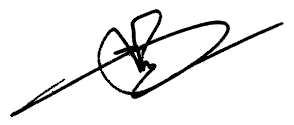 DR. H. Muhammad Darwis Dasopang, M.Ag